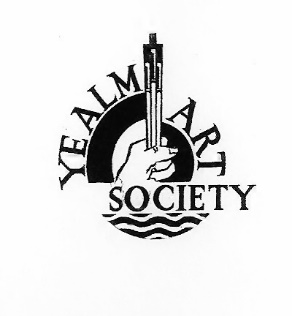 August 2022
NewsletterDear Members,As the sun beats down and our lawns become more straw like, your committee has been looking ahead to September and the workshops, talks and painting together sessions for the Autumn. Monday Painting Together Sessions		Parish Room, YealmptonThe members of the morning group have been painting en plein air over the summer but will now return to the Parish Room from September 5th - 10am to 1pm.  £3 per session.
The attendance of the afternoon group was very patchy for May and June with no one at all turning up to paint on several occasions resulting in the sessions running at a loss. Therefore, it is with regret that we have decided not to book the room for the afternoons in September unless more members commit to coming along more regularly.  There is no requirement to attend every week, but we do need a core of around five members each week to help cover the cost of the room.  
Whether you were previously a member of the afternoon group or not,  if you are interested in attending a Monday afternoon session, please contact 
Maggie Nicholls Tel:881481 email: 1liam@gmail.com   If enough members are interested these sessions can be restarted.Thursday Painting Together Sessions		Revelstoke Room, Noss MayoMany of the members who replied to the last newsletter were keen for these sessions to restart. We are pleased to announce that the room has been booked from 
Thursday September 15th– 10am to 1pm.  £5 per session incl. tea/coffee and biscuits.
The room hire fee is more expensive than in Yealmpton and this will be a trial. However, if it proves popular, with regular attendance, it will remain in the programme as before.

Please contact either Angela Macpherson angelamacpherson2@icloud.com orLin Forrester lin.f@btinternet.com if you are interested in joining this group (even if you are not available in September due to holidays etc.)Workshops Comments BookFor future events there will be a comments book available for participants to record any comments about the event they may have - good or bad.	Your comments can be anonymous.
This is to help the committee when deciding what artists to include in the next programme, and to bring to our attention to things we may have overlooked or could be done better.

Your comments will be appreciated. Our next event is an evening talk and video presentation by

Ray Balkwill, entitled ‘An Artists View’ and ‘10 Top Tips for painting en plein air’
on Saturday 17th September at 7pm at the W.I. Hall, Newton Ferrers 
          Entrance Fee: £7.50 (to include a glass of wine and nibbles)
We are delighted to welcome Ray to talk about his artwork. He is an extremely popular and well-known artist whose artwork can be seen in many local galleries. He endeavors to capture the mood and ‘spirit’ of a place. His articles have been published in various art magazines. This event is open to all, so please spread the word and feel free to bring friends and family.Artwork by Ray Balkwill 	https://www.raybalkwill.co.uk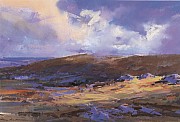 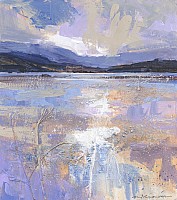 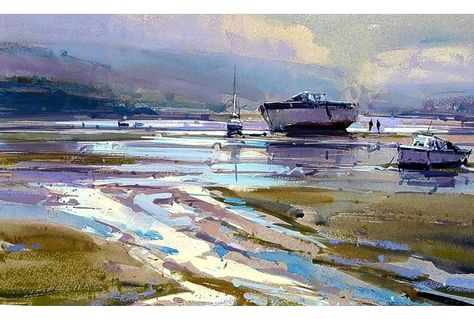 Saturday Drawing Workshop by Anna Ventura - 24th September  10am to 4pmAt the Yealmpton Community Centre.	Members £25 Non-members £30This workshop is suitable for all levels of experience.  Maximum of 15 people. 
Anna will be concentrating on sketching techniques, perspective, and volume, using different mediums such as charcoal, ink, brush etc.  She will demonstrate and talk about techniques to draw effectively and loosen up.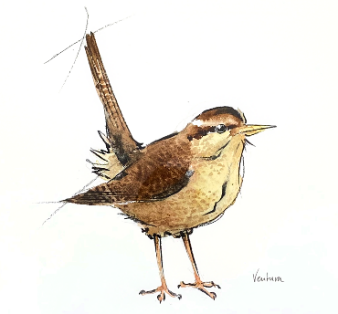 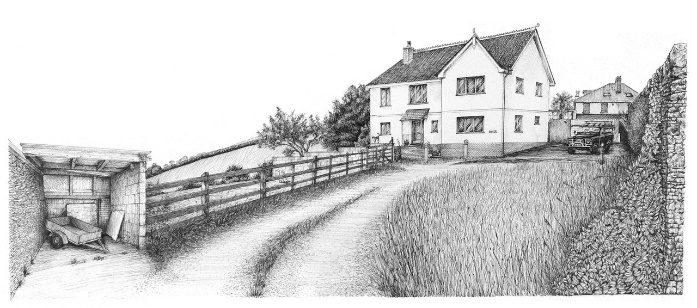 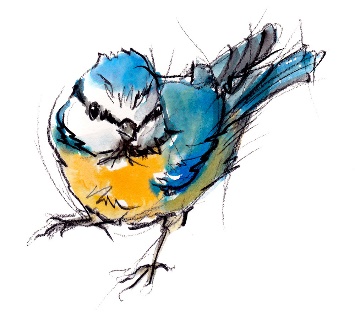 The society will provide some materials for use on the day. Those who sign up will receive a full list of what to bring with them, for example, paper, watercolour brushes and paints, plus a wildlife image for practice of organic shapes and a street building image for perspective and lines.

Lin Forrester is taking the bookings for this workshop – please email    lin.f@btinternet.com
Confirm how you will pay – either by BACS or Cheque
BACS - Yealm Art Society	 Account No. 01293696 	Sort Code 30-96-68	Ref: Ventura

   or by cheque made payable to the Yealm Art Society. Ref: Ventura and sent to 
YAS Treasurer, Jane Gent, Ottawa, Crescent Rd., Ivybridge, Devon. PL21 0BP  Pop-Up Art Sale 		29th October	10am to 4pm		Noss Mayo Village HallMembers will be invited to rent a table to display their artwork in any form, provided it is painted/constructed from scratch, such as paintings, drawings, collage. Mugs, key rings, coasters etc. displaying their artwork will also be accepted - but no items using pre-made constituents such as beads for jewelry etc.     12 tables will be available (these can be shared).

So basically, paintings or items displaying your paintings, but no crafts, or jewellery.For those new to the Society, I thought it might be useful to introduce you to the committee and list their names and contact numbers.  

You will notice we are still without a Treasurer, so if any members are handy with a spreadsheet, or know someone who is, please have a talk with Jane who is really the Membership Secretary!Chairperson:		Margaret Nicholls	Tel: 881481	1liam@gmail.comSecretary:		Sue Denny		Tel: 873157	sue.denny@talk21.comInterim Treasurer:	Jane Gent		Tel: 895271	the.gents@ic24.net	Membership Secretary	Jane Gent	Details as above.Publicity Secretary	Angela Macpherson	Tel: 872645	angelamacpherson2@icloud.comProgramme Secretary: Judith Mears		Tel: 880282	judithmears@hotmail.com
	Assisted by,	  Pammie Hall		Tel: 892205	peahall56@yahoo.co.ukWebsite and Exhibition Secretary	Lin Forrester	Tel: 872437	lin.f@btinternet.com	General Committee Member: Susannah Bradley	Tel:07860555370											susannah@nossmayodesign.co.ukThat’s all for now, news about the October workshop with Anita Nowinska on the 15th October will be included in the next newsletter.Sue DennyYAS Secretary